Dane szacunkowe o rynku pracy województwa mazowieckiegoPaździernik 2022 r.Liczba osób bezrobotnychW październiku w urzędach pracy zarejestrowanych było 116 189 osób bezrobotnych, to jest o 2 063 osoby mniej niż w poprzednim miesiącu oraz o 15 021 osób mniej niż w październiku 2021 roku. Kobiety stanowiły 51,4% osób bezrobotnych.Największa liczba bezrobotnych wystąpiła w miastach: Warszawa – 21 179 osób, Radom – 7 752 osoby i Płock – 3 584 osoby oraz w powiatach: radomskim – 7 304 osoby, wołomińskim – 5 727 osób i garwolińskim – 3 755 osób. Najmniejszą liczbę bezrobotnych odnotowano w powiecie łosickim – 607 osób.Wykres 1. Liczba osób bezrobotnych w podregionach województwa mazowieckiegoWykres 2. Liczba osób bezrobotnych wg płci w podregionach województwa mazowieckiegoNapływ i odpływ osób bezrobotnychDo rejestru mazowieckich urzędów pracy włączono 14 374 osoby bezrobotne, a z ewidencji wyłączono 16 437 osób, w tym z powodu:podjęcia pracy – 8 156 osób (49,6% odpływu z bezrobocia);niepotwierdzenie gotowości do pracy – 3 452 osoby (21,0% odpływu z bezrobocia);rozpoczęcia stażu – 965 osób (5,9% odpływu z bezrobocia);rozpoczęcie szkolenia – 925 osób (5,6% odpływu z bezrobocia);dobrowolnej rezygnacji ze statusu bezrobotnego – 877 osób (5,3% odpływu z bezrobocia).Wykres 3. Napływ i odpływ osób bezrobotnych w województwie mazowieckimWykres 4. Główne powody wyrejestrowania z ewidencji osób bezrobotnych w województwie mazowieckim wg płciOsoby w szczególnej sytuacji na rynku pracyNa koniec października 2022 r. bezrobotni w szczególnej sytuacji na rynku pracy to osoby:długotrwale bezrobotne – 66,7% ogółu bezrobotnych* (63 650 osób);powyżej 50. roku życia – 33,1% ogółu bezrobotnych* (31 592 osoby);do 30. roku życia – 26,9% ogółu bezrobotnych* (25 685 osób);posiadające co najmniej jedno dziecko do 6. roku życia – 18,7% ogółu bezrobotnych* (17 812 osób);do 25. roku życia – 13,6% ogółu bezrobotnych* (13 011 osób);niepełnosprawne – 6,8% ogółu bezrobotnych* (6 483 osoby);korzystające ze świadczeń z pomocy społecznej – 0,6% ogółu bezrobotnych* (560 osób);posiadające co najmniej jedno dziecko niepełnosprawne do 18. roku życia - 0,2% ogółu bezrobotnych* (236 osób).* dotyczy ogółu osób bezrobotnych w szczególnej sytuacji na rynku pracyWykres 5. Udział osób w szczególnej sytuacji na rynku pracy wśród ogółu osób bezrobotnych w województwie mazowieckim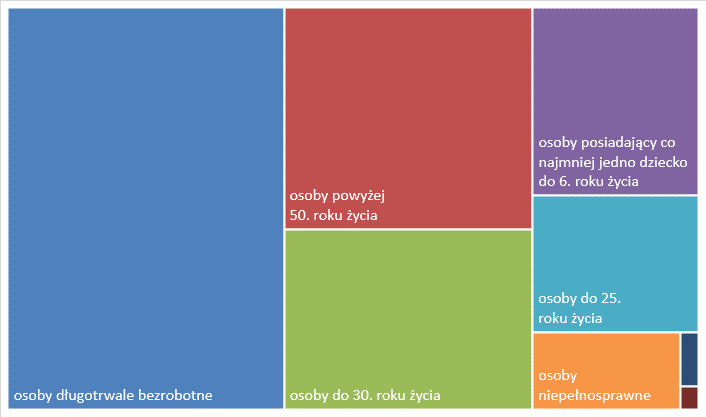 Wolne miejsca pracy i miejsca aktywizacji zawodowejW październiku pracodawcy zgłosili do mazowieckich urzędów pracy 16 124 wolne miejsca pracy i miejsca aktywizacji zawodowej, tj. o 266 (1,7%) miejsc więcej niż w poprzednim miesiącu. Większość zgłoszonych miejsc pracy to oferty pracy niesubsydiowanej (14 568 miejsc; 90,3%). Miejsc pracy subsydiowanej było o 811 mniej niż w poprzednim miesiącu.Wykres 6. Wolne miejsca pracy i miejsca aktywizacji zawodowej w województwie mazowieckimWykres 7. Wolne miejsca pracy i miejsca aktywizacji zawodowej w podregionach województwa mazowieckiegoTabela 1. Struktura osób bezrobotnych (stan na koniec miesiąca/roku)Październik 2021 r.udział %Wrzesień 2022 r.udział %Październik 2022 r.udział %Osoby bezrobotne ogółem131 210100,0118 252100,0116 189100,0kobiety66 85150,960 99851,659 73451,4mężczyźni64 35949,157 25448,456 45548,6ponadto: Poprzednio pracujący111 87585,398 88083,697 39483,8Dotychczas nie pracujący19 33514,719 37216,418 79516,2Zamieszkali na wsi58 24744,452 57444,552 15444,9Z prawem do zasiłku17 30913,215 69613,315 57713,4Zwolnieni z przyczyn zakładu pracy6 4044,95 2484,45 1774,5Osoby w okresie do 12 miesięcy od dnia ukończenia nauki3 6362,83 8273,24 1643,6Cudzoziemcy1 1520,942813,63 9933,4